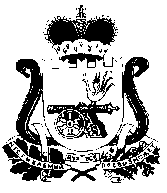 АДМИНИСТРАЦИЯ МУНИЦИПАЛЬНОГО ОБРАЗОВАНИЯ«НОВОДУГИНСКИЙ РАЙОН» СМОЛЕНСКОЙ ОБЛАСТИПОCТАНОВЛЕНИЕот 09.04.2024 № 81                                                     О внесении изменения в постановление Администрации муниципального образования «Новодугинский район» Смоленской области от 18.03.2024 № 49В соответствии Федеральным законом от 03.08.2018 № 340-ФЗ «О внесении изменений в Градостроительный кодекс Российской Федерации и отдельные законодательные акты Российской Федерации», Федеральным законом от 06.10.2003 № 131-ФЗ «Об общих принципах организации местного самоуправления в Российской Федерации», Федеральным законом от 27.07.2010 № 210-ФЗ «Об организации предоставления государственных и муниципальных услуг», руководствуясь Уставом муниципального образования «Новодугинский район» Смоленской области (новая редакция), Администрация муниципального образования «Новодугинский район» Смоленской области  п о с т а н о в л я е т:	1. Внести в постановление Администрации муниципального образования «Новодугинский район» Смоленской области от 18.03.2024 №49 «О признании утратившим силу», следующее изменение:1.1. Наименование постановления изложить в следующей редакции:«О признании утратившим силу постановление Администрации муниципального образования «Новодугинский район» Смоленской области от 14.11.2022 № 187».2. Настоящее постановление разместить на официальном сайте Администрации муниципального образования «Новодугинский район» Смоленской области.3. Контроль за исполнением настоящего постановления возложить на заместителя Главы муниципального образования «Новодугинский район» Смоленской области - управляющего делами Администрации муниципального образования «Новодугинский район» Смоленской области Д.А. Романова.И.о. Главы муниципального образования «Новодугинский район» Смоленской области                                                                                  Л.П. ФилипповаОтп. 1 экз. – в делоИсп. ________Д.А. Романовател. 2-13-44«____» _____________.Разослать: Управляющий деламиВизы:Т.В. Иванова           ________________	 ___________________Визы:Т.В. Иванова           ________________	 ___________________Визы:Т.В. Иванова           ________________	 ___________________